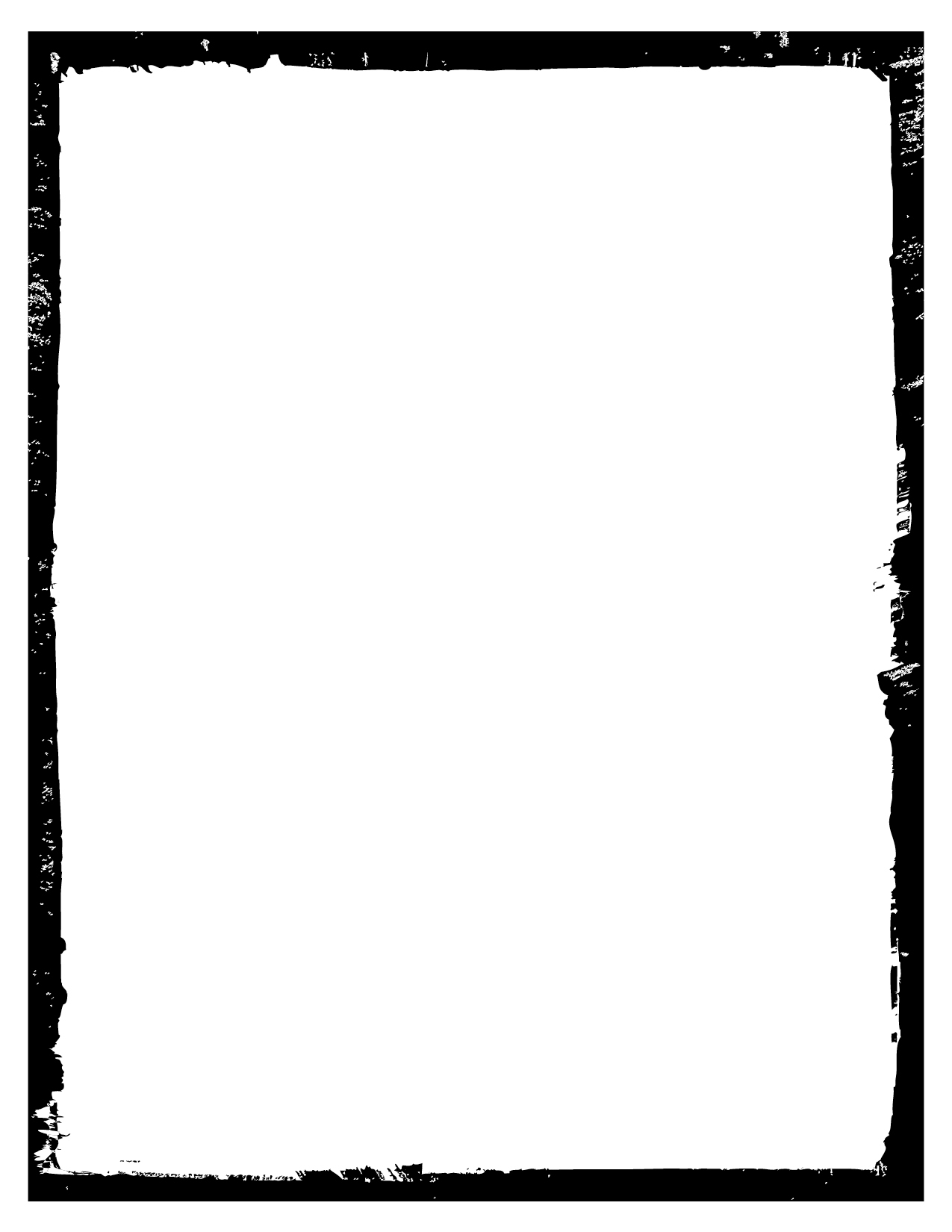 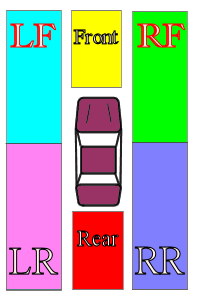 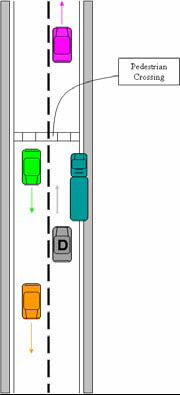 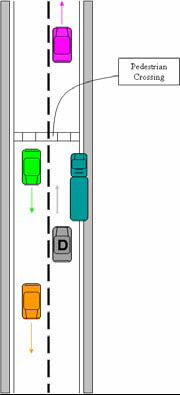 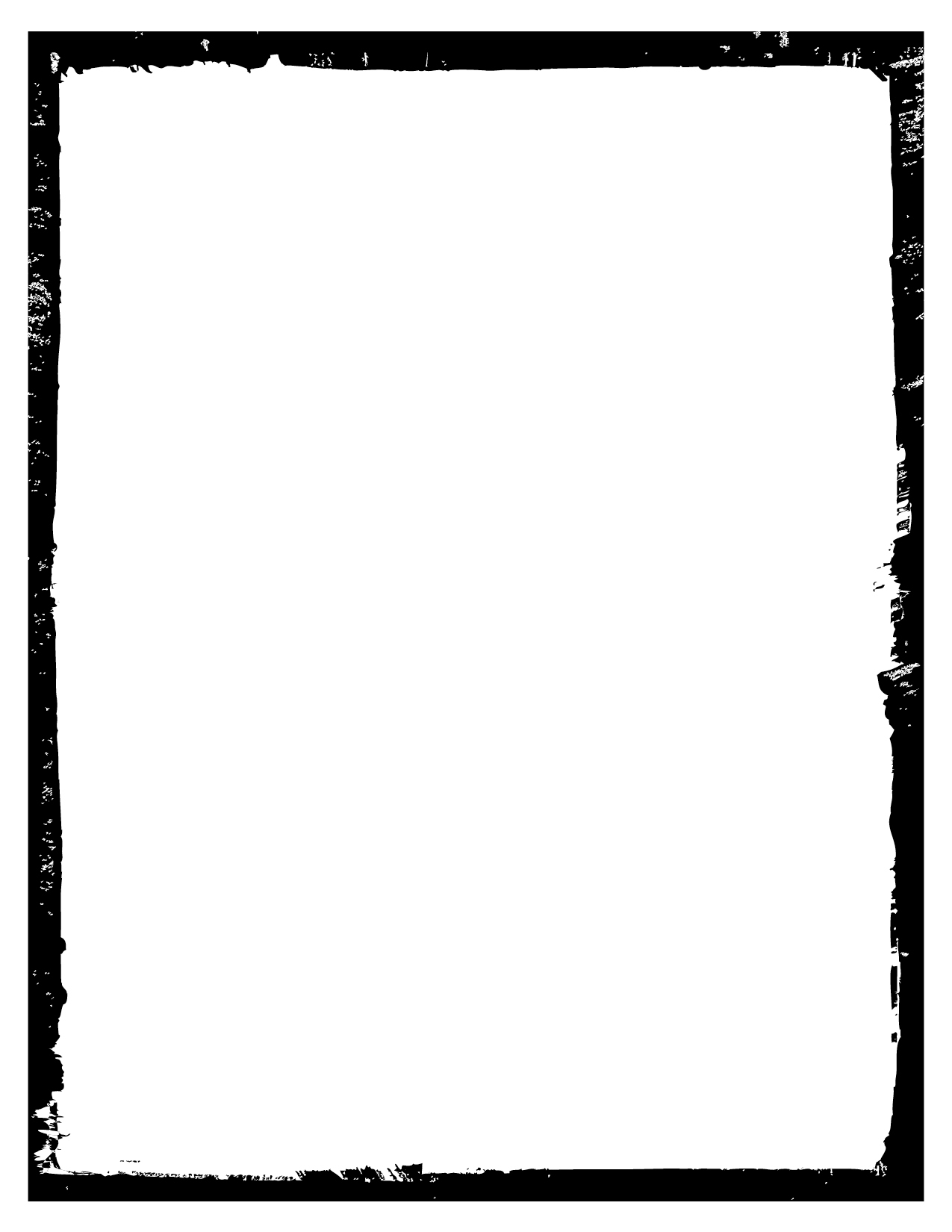 REVIEW QUESTIONSHOMEWORK PACKET 3NAME: _______________________________________  DATE: ____________DIRECTIONS: Answer the following questions based on what you learned from the homework packet.In your opinion, what is the most important step in the IPDE process. Why?


What does “POT” stand for?


What percentage of Idaho crashes occur because one vehicle is following another too closely?

If your instructor tells you to “compromise your space here” (he/she will probably not use this exact wording) what does he/she mean?



What is the main purpose of commentary driving?



Which is more – the leading cause of teen deaths in America (car crashes at 37%) or the total of the 2nd, 3rd, 4th, and 5th causes of teen deaths in America? By how much?